НОД по ФЭМП «Морское путешествие»с использованием развивающих игр   Данилова Любовь Петровна, воспитатель МДОУ «Детский сад п. Пробуждение»Энгельсского муниципального района Саратовской областиВозраст: средняя группаЦель: всестороннее развитие личности ребёнка, развитие его интеллектуально – творческих способностей через развивающие игрыЗадачи.Обучающие:Формировать навыки конструирования по образцу, по схеме и по собственному замыслу.Закрепить знания и умения детей по формированию     элементарных        математических представлений с использованием технологий.Учить логическому и образному мышлению, умению распознать и построить образ.Формировать умения действовать по словесным инструкциям и чертежам.  Развивающие:Развивать познавательные процессы (ощущения, восприятие, внимание, память, логическое мышление, воображение).Формировать умение узнавать и различать форму плоских фигур и их положение на плоскости.Развивать переключаемость на разные виды деятельности.Развивать творческую активность, пространственное мышление, фантазию, воображение.Воспитательные:Воспитывать аккуратность, усидчивость, добросовестное отношение к работе.Воспитывать внимательность к выполнению заданий.Направление образования и развития (образовательная область): (познавательное развитие, художественно-эстетическое развитие)Виды деятельности: игровая, двигательная, коммуникативная.Методы и приемы: словесный, наглядныйФормы реализации детских видов деятельности: беседа-диалог, продуктивная деятельность, игровая, физминутка «Корабли», логоритмика «Паруса»).Формы организации: групповая, индивидуальная.Оборудование:видеопроектор,  презентация «Морские обитатели»Материалы: Кубики Никитина (конструктивные схемы для построения узоров), картинки – схемы с изображением рыбки, кораблик, вкладыши и геометрические фигуры.Деятельность воспитателяДеятельность детейДеятельность детейI. Вводная частьI. Вводная частьI. Вводная частьСоздание благоприятного психологического климатаСоздание благоприятного психологического климатаСоздание благоприятного психологического климатаВоспитатель. -Ребята, сегодня я предлагаю вам попутешествовать.  А вы любите путешествия? А помогут нам в этом волшебные кубики.  Но сначала вспомним какие цвета у наших кубиков. Я буду загадывать загадки, а вы ответ говорите хором и показываете грань нужного цвета. Запомнили правила игры? Слушайте загадки внимательно.Загадки.1. У светофора глаз — один,Остановит сто машин.Ехать на него опасно.Цвет у глаза очень2. Что зимой летит к нам с тучи –Белый, легкий и могучий?3. Молодцы, вот ещё загадкаУ вас ответ найдётся,— Цвет, какой имеет солнце?4. Солнце светит и сверкаетВоду в море согревает?5.  Им часто море называют.Кто цвет возьмёт и отгадает?На мониторе видеопроектора море.Дети отвечают на вопросы.Отвечают дети.Ответ детей: красный.Ответ детей: белыйОтвет детей: желтыйОтвет детей:одна грань кубика можно показать сразу два цвета.Ответ детей: синийДети отвечают на вопросы.Отвечают дети.Ответ детей: красный.Ответ детей: белыйОтвет детей: желтыйОтвет детей:одна грань кубика можно показать сразу два цвета.Ответ детей: синийПостановка проблемыПостановка проблемыПостановка проблемыВоспитатель.-Ребята посмотрите, море нам выбросило бутылку, а внутри письмо). Давайте прочитаем. (воспитатель читает). А письмо нам прислала Царица геометрических фигур, что же она пишет: «Ребята, на моем острове случилась беда.На острове живут геометрические фигуры и предметы, на них похожие, но был сильный шторм, поднялся ветер и все предметы разлетелись. Помогите пожалуйста всё вернуть на свои места, в свои домики?- А на чем мы можем отправится в путешествие по морю на остров на помощь Царице геометрических фигур?Наш кораблик уже ждет нас.Наша с вами задача нарядить наш кораблик, развесить флажки на мачты по цветам. - Флажков какого цвета больше всего?- Сколько флажков голубого цвета? Сколько желтых флажков?- Сколько флажков помещается на седьмой мачте? А сколько на самой первой?- Сколько флажков помещается на мачте, которая находится между седьмой и пятой мачтой? Какой у неё порядковый номер?- Сколько флажков надели на пятую мачту?Включается музыка «Шум моря» (аудиозапись).-Послушайте как ласково шумит море!Дети отвечают на вопросы.(дети прикрепляют флажки по цветам радуги.)Ответы детейДети отвечают на вопросы.(дети прикрепляют флажки по цветам радуги.)Ответы детейФизминутка .Физминутка .Физминутка .Физминутка «Корабли»Волны плещут в океанеЧто там чудится в тумане?Это мачты кораблейПусть плывут сюда скорей!Мы по берегу гуляем, мореходов поджидаемИщем ракушки в пескеИ сжимаем в кулакеЧтоб побольше их собрать-Надо чаще приседатьФизминутка «Корабли»Волны плещут в океанеЧто там чудится в тумане?Это мачты кораблейПусть плывут сюда скорей!Мы по берегу гуляем, мореходов поджидаемИщем ракушки в пескеИ сжимаем в кулакеЧтоб побольше их собрать-Надо чаще приседать(машут руками, изображая волны)(вытягивают руки вперёд)(вытягивают руки вверх)(приветственно машут руками)(ходьба на месте)(наклоны)(дети сжимают кулачки)(приседания)II. Основная частьII. Основная частьII. Основная частьРассматривание презентации «Морские обитатели»Рассматривание презентации «Морские обитатели»Рассматривание презентации «Морские обитатели»Воспитатель.-Ребята, а кого мы можем увидеть в море?(На мониторе видеопроектора изображения морских животных и рыб).Ответы детей (дельфины, акулы, киты, медузы, осьминоги) и т.д.Ответы детей (дельфины, акулы, киты, медузы, осьминоги) и т.д.Развивающая  игра   Н.П. Никитина «Сложи узор»Развивающая  игра   Н.П. Никитина «Сложи узор»Развивающая  игра   Н.П. Никитина «Сложи узор»Воспитатель.-Посмотрите, какие в море плавают красивые рыбки. Давайте их сложим из кубиков. Рассматриваем схему. Беседуем по схеме.Воспитатель.Рассмотрите картинку, из какого кубика выложим туловище, из какогохвост?  Сколько кубиков нужно взять, чтобы выполнить задание, какого цвета?Воспитатель.-Посмотрите, какие в море плавают красивые рыбки. Давайте их сложим из кубиков. Рассматриваем схему. Беседуем по схеме.Воспитатель.Рассмотрите картинку, из какого кубика выложим туловище, из какогохвост?  Сколько кубиков нужно взять, чтобы выполнить задание, какого цвета?Дети садятся за столы. На столе лежат кубики «Сложи узор», карточка с заданием «рыбка» на каждого ребенка.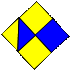 Дети строят рыбку, воспитатель помогает индивидуально, у кого задание вызвало затруднение.Воспитатель.Вижу землю! Сбросить якорь! Вот мы и приплыли в страну геометрических фигур.Встречает детей Царица Геометрических Фигур.Царица Геометрических Фигур.-Здравствуйте ребята, как хорошо, что вы приплыли на мой остров. И мне очень нужна ваша помощь.На острове живут геометрические фигуры и предметы, на них похожие, но был сильный шторм, поднялся ветер и все предметы разлетелись. Помогите пожалуйста всё вернуть на свои места, в свои домики?Дети приветствуют Царицу Геометрических фигурДети приветствуют Царицу Геометрических фигурИгра «Рамки и вкладыши Монтессори».Игра «Рамки и вкладыши Монтессори».Игра «Рамки и вкладыши Монтессори».Царица Геометрических Фигур.Подберите форму вкладышей в соответствии с формой рамок и плотно вставьте их.-Вы молодцы ребята, справились с заданием. А вам от меня подарки картинки с предметами похожими на геометрические фигуры.Воспитатель.А нам пора отправляться домой в детский сад. (разбросаны картинки с изображением предметов, похожих на геометрические фигуры).(разбросаны картинки с изображением предметов, похожих на геометрические фигуры).Логоритмика «Паруса»Логоритмика «Паруса»Логоритмика «Паруса»Мы плывем под парусами, 
А акулы вслед за нами, Смотрят круглыми глазами, Пасти – с острыми зубами. Ветер в парус дуй сильней,  Чтоб домой приплыть скорей.(поднимают руки вверх, двигают кистями рук)(движения рук «змейкой»)
(соединяют большие и указательные пальцы, приставляют к глазам)(соединяют запястья, ладони и пальцы – врозь – вместе)(дуют сделав рот трубочкой)(поднимают руки вверх, двигают кистями рук)(движения рук «змейкой»)
(соединяют большие и указательные пальцы, приставляют к глазам)(соединяют запястья, ладони и пальцы – врозь – вместе)(дуют сделав рот трубочкой)III. Заключительная частьIII. Заключительная частьIII. Заключительная частьРефлексияРефлексияРефлексия-  Ну вот мы и дома. Понравилось вам наше путешествие на остров геометрических фигур? А кого мы встретили в своем путешествии? Кому помогли?А задание было трудным или интересным?Ответы детей.Ответы детей.